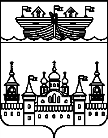 ПОСЕЛКОВЫЙ СОВЕТ Р.П. ВОСКРЕСЕНСКОЕВОСКРЕСЕНСКОГО МУНИЦИПАЛЬНОГО РАЙОНАНИЖЕГОРОДСКОЙ ОБЛАСТИРЕШЕНИЕ26 июня 2017 года	№18О порядке сообщения лицом, замещающим должность главы администрации р.п.Воскресенское Воскресенского муниципального района Нижегородской области по контракту, о возникновении личной заинтересованности при исполнении должностных обязанностей, которая приводит или может привести к конфликту интересовВ соответствии с Федеральным законом от 25 декабря 2008 года № 273-ФЗ «О противодействии коррупции», Указом Президента Российской Федерации от 22 декабря 2015 года № 650 «О Порядке сообщения лицами, замещающими отдельные государственные должности Российской Федерации, должности федеральной государственной службы, и иными лицами о возникновении личной заинтересованности при исполнении должностных обязанностей, которая приводит или может привести к конфликту интересов, и о внесении изменений в некоторые акты Президента Российской Федерации», поселковый  Совет р.п. Воскресенское р е ш и л:1.Утвердить прилагаемое Положение о порядке сообщения лицом, замещающим должность главы администрации р.п.Воскресенское Воскресенского муниципального района Нижегородской области по контракту, о возникновении личной заинтересованности при исполнении должностных обязанностей, которая приводит или может привести к конфликту интересов.2.Обнародовать настоящее решение на информационном стенде администрации р.п. Воскресенское и опубликовать на официальном Интернет-сайте администрации Воскресенского муниципального района: www.voskresenskoe-adm.ru в разделе «Органы МСУ и организации», подраздел «Поселковый Совет р.п. Воскресенское, нормативные акты».3. Контроль за исполнением настоящего решения оставляю за собой.Глава местного самоуправления						С.И.Доронин	Утвержденорешением поселкового Советар.п.Воскресенское от  26.06.2017 г. № 18ПОЛОЖЕНИЕо порядке сообщения лицом, замещающим должность главы администрации р.п.Воскресенское Воскресенского муниципального района Нижегородской области по контракту, о возникновении личной заинтересованности при исполнении должностных обязанностей, которая приводит или может привести к конфликту интересов(далее – Положение)1.Настоящим Положением определяется порядок сообщения лицом, замещающим должность главы администрации р.п.Воскресенское Воскресенского муниципального района Нижегородской области по контракту, о возникновении личной заинтересованности при исполнении должностных обязанностей, которая приводит или может привести к конфликту интересов (далее – лицо, замещающее должность главы администрации).2.Лицо, замещающее должность главы администрации, обязано в соответствии с законодательством Российской Федерации о противодействии коррупции сообщать о возникновении личной заинтересованности при исполнении должностных обязанностей, которая приводит или может привести к конфликту интересов, а также принимать меры по предотвращению или урегулированию конфликта интересов.Сообщение оформляется в письменной форме в виде уведомления о возникновении личной заинтересованности при исполнении должностных обязанностей, которая приводит или может привести к конфликту интересов (далее - уведомление).3.Лицо, замещающее должность главы администрации, назначение и освобождение которого осуществляются поселковым Советом р.п.Воскресенское Воскресенского муниципального района Нижегородской области (далее – Земское собрание района), направляет в поселковый Совет уведомление, составленное по форме согласно приложению 1.Поселковый Совет обеспечивает:- регистрацию уведомлений путем внесения записей в журнал регистрации (приложение 2 к настоящему Положению);- рассмотрения уведомлений на заседании поселкового Совета.4.Уведомление, направленное в поселковый Совет по его решению может быть передано в комиссию администрации р.п.Воскресенское Воскресенского муниципального района Нижегородской области по соблюдению требований к служебному поведению муниципальных служащих и урегулированию конфликта интересов (далее – комиссия).5.Комиссия осуществляет предварительное рассмотрение уведомлений.В ходе предварительного рассмотрения уведомления должностные лица комиссии имеют право получать в установленном порядке от лица, замещающего должность главы администрации, пояснения по изложенным в нем обстоятельствам и направлять в установленном порядке запросы в федеральные органы государственной власти, органы государственной власти субъектов Российской Федерации, иные государственные органы, органы местного самоуправления и заинтересованные организации.6.По результатам предварительного рассмотрения уведомления, поступившего в соответствии с пунктом 5 настоящего Положения в комиссию, подготавливается мотивированное заключение.Уведомление, заключение и другие материалы, полученные в ходе предварительного рассмотрения уведомления, представляются главе местного самоуправления р.п.Воскресенское Воскресенского муниципального района Нижегородской области (далее – глава местного самоуправления) в течение семи рабочих дней со дня поступления уведомления в комиссию. Глава местного самоуправления выносит вопрос о рассмотрении поступившего уведомления на очередное заседание поселкового Совета. В случае направления запросов, указанных в абзаце втором пункта 5 настоящего Положения, уведомление, заключение и другие материалы представляются главе местного самоуправления в течение 45 дней со дня поступления уведомлений в комиссию. Указанный срок может быть продлен, но не более чем на 30 дней.7.Поселковым Советом по результатам рассмотрения им уведомления принимается одно из следующих решений:а) признать, что при исполнении должностных обязанностей лицом, направившим уведомление, конфликт интересов отсутствует;б) признать, что при исполнении должностных обязанностей лицом, направившим уведомление, личная заинтересованность приводит или может привести к конфликту интересов;в) признать, что лицом, направившим уведомление, не соблюдались требования об урегулировании конфликта интересов.14.В случае принятия решения, предусмотренного подпунктом «б» пункта 7 настоящего Положения, в соответствии с законодательством Российской Федерации поселковый Совет принимает меры или обеспечивает принятие мер по предотвращению или урегулированию конфликта интересов либо рекомендует лицу, направившему уведомление, принять такие меры. 15.В случае принятия решений, предусмотренных подпунктами «б» и «в» пункта 7 настоящего Положения, поселковый Совет применяет к лицу, замещающему должность главы администрации, меры юридической ответственности, предусмотренные законодательством Российской Федерации.Приложение  1к Положению           (отметка об ознакомлении)В поселковый СоветР.п.Воскресенскоеот главы администрации______________________________________(Ф.И.О.)УВЕДОМЛЕНИЕ
о возникновении личной заинтересованности при исполнении должностных обязанностей, которая приводит или может привести к конфликту интересовСообщаю о возникновении у меня личной заинтересованности при исполнении должностных обязанностей, которая приводит или может привести к конфликту интересов (нужное подчеркнуть).Обстоятельства, являющиеся основанием возникновения личной заинтересованности:
Должностные обязанности, на исполнение которых влияет или может повлиять личная заинтересованность:  _______________________________________________________________________________________________________________________Предлагаемые меры по предотвращению или урегулированию конфликта интересов:_________________________________________________________________________________________________________________________________Намереваюсь (не намереваюсь) лично присутствовать на заседании комиссии по соблюдению требований к служебному поведению муниципальных служащих администрации  р.п.Воскресенское Воскресенского муниципального района Нижегородской области и урегулированию конфликта интересов при рассмотрении настоящего уведомления (нужное подчеркнуть).Приложение  2
к Положению ЖУРНАЛрегистрации уведомлений лица, замещающего должность главы администрации р.п.Воскресенское Воскресенского муниципального района Нижегородской области по контракту, о возникновении личной заинтересованности при исполнении должностных обязанностей, которая приводит или может привести к конфликту интересов“”20г.(подпись лица, направляющего уведомление)(расшифровка подписи)Порядковый номер уведомленияДата принятия уведомленияФамилия, имя, отчество лица, направившего уведомлениеКраткое содержание уведомленияФамилия, имя, отчество лица, зарегистрировшего уведомлениеДата и время передачи уведомления в Земское собрание районаФамилия, имя, отчество лица, принявшего уведомление